COURSE: 	 BUS 478  Thurs. D400 	INSTRUCTOR: Jerry SheppardTITLE:	 Strategy		  	Office:	 WMC 4387SEMESTER:	 Fall 2021 (1217) 		  	Hours: 	 Tue/Thu 10:40-11:20  CLASSROOM:	 WMC 3210		 	Phone:	 778-782-4918	WEBSITE: 	 http://www.sfu.ca/~sheppard/478index.html		 	E-mail:	 sheppard@sfu.caPre-requisites: Bus. 207, 312, 343, 360 & 374 or 381 & 90 credits.Objectives Develop a capacity to think strategically about a firm, its business position, how a firm can gain a competitive advantage.Conduct strategic analyses in a range of industries, firms and situations to develop a grasp of the competitive trials of a global environment.  Get acquainted with managerial tasks related to strategy formulation, and what managers can do to promote competent implementation.Integrate knowledge from other courses to see how business functions fit together and why all parts of a firm need to be managed in harmony.  Required TextbookHitt, Ireland & Hoskisson, Strategic Management, Competiveness and Globalization, Concepts, 12th or 13th edition.  Cengage. ISBN:  9781305502208  or  9780357033838.GradesClass participationGroup participation and a positive contribution to class discussion are integral parts of the course; coming to class is not enough! Attendance accounts but contribution to discussion accounts more. The best way to contribute is to be prepared by reading the material in advance and saying something in class. Keep in mind that the quality of your contribution will also be evaluated.  Individual Analyses & Executive SummaryThe Individual firm strategic formulation and implementation analyses as well as the individual Executive Summary will be on Eosta (click on “Full Text” at https://repub.eur.nl/pub/130661/ for the full case). The case is an introduction to the firm; you should do additional research to update and complete, as much as possible, information on the business. Your analyses should use the doc. files linked to “Blank strategy formulation template” & “Blank integration, recommendation and implementation template” available on the Bus. 478 Web page and Canvas. Group workYou’ll form groups of four to six people in the first week. Groups should have folks who have a range of skills, and can work well together. You will be evaluating others in the group. The average grade for the group is to be 3.1. If you choose not to fill out a grade form, all group members will receive a 3.15.Groups also write a 5-8 page synopsis of a firm of your choice covering firm history, environment, current state & main strategic challenges. At the term’s end groups present a 30-min. analysis of the firm. Groups then have two days to complete a written Executive Summary of their analysis.Session BreakdownMost sessions include a short ‘Essentials’ lecture on main chapter points, a strategy based exercise and / or a case (a 20%, 40% 40% split). Full lectures of concepts chapters are available online in Power Point if needed. These are Power Point presentations with audio that plays once you start the slide show and, when requested, you have to click ‘NEXT’ to get to the next point.Ethical ConsiderationsYou must do your own work on individual assignments. Failure to do so, plagiarism, or insufficient citation may result in a zero for the assignment.Course CoverageThe onus is on students for discussion; the instructor’s role is to facilitate. To this end the goal is to expose you to many organizations and their strategies.Schedule“Int-Rec-Imp.” is Integration, Recommendation and Implementation.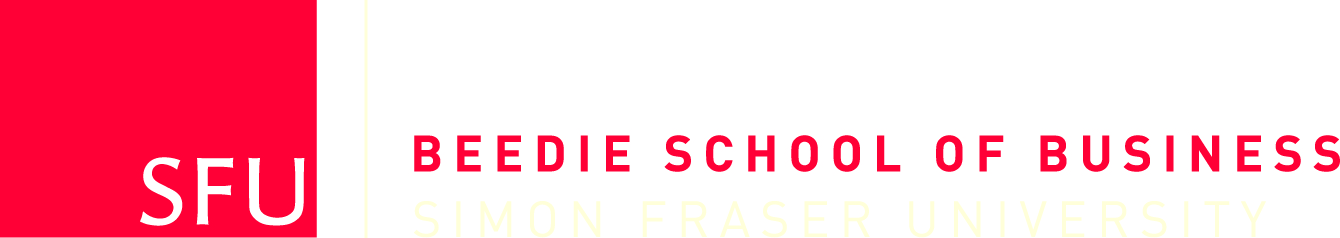 - - - - - - - - - - - - - - - - - - - - - - - - - - - - - - - - - - - - - - - - - - - Bus 478 Group SelectionCOURSE:	BUS 478-3 	INSTRUCTOR:	Dr. J. SheppardTITLE:	Strategy		Office:  WMX 4387				E-mail:  sheppard@sfu.caNOTES:	http://www.sfu.ca/~sheppard/index.html		Phone:  778-782-4918						 Preferences Commentshttp://www.sfu.ca/~sheppard/478/forms/Group_Selection.doc  - - - - - - - - - - - - - - - - - - - - - - - - - - - - - - - - - - - - - - - - - - - Bus 478 Group EvaluationGroup _________________________Formulation Analysis EvaluationIntegration, Recommendation and Implementation Analysis EvaluationExecutive Summary OutlineExecutive Summary OutlineNo more than one page, no cover, citations, or table of contents, no less than 11 point, New Times Roman, no less than ½-inch margins, and 1.25 spacing (in Word, Home  Paragraph    Line Spacing  Multiple  type in 1.25 ). Mix any tables and figures into the text as they are mentioned.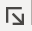 INTRODUCTIONExplain what the firm does.There’s a compelling interest statement.Does it note goals of the analysis?Include a recommended strategy?The Problem / Challenge  Clearly discuss these elements:Opportunities & threats (competitor, industry and macro environment). Strengths & limitations (resources, capabilities & core competencies).The SolutionWhat do you want to the firm to do?What steps need to be taken (logical & appropriate action plan for implementation).How soon do we start; with what steps?How will we measure success (criteria by which you evaluate success of changes).Why NowExplain:External circumstances driving change.Internal resources for recommendation.Detail the need for change now.SFUBEEDIE SCHOOL OF BUSINESSSIMON  FRASER  UNIVERSITYIndividual Written GradesIndividual Written GradesIndividual Written GradesStrategy Formulation . . . . . . . . . . . . . . .     Strategy Formulation . . . . . . . . . . . . . . .     16%Integrate- Recommend- Implementation  Integrate- Recommend- Implementation  16%Written Executive Summary . . . . . . . . .Written Executive Summary . . . . . . . . .16%Individual Participation GradesIndividual Participation GradesIndividual Participation GradesParticipation . . . . . . . . . . . . . . . . . . . . .12%Presentation Performance  . . . . . . . . . 7%Peer Evaluated Group Contribution . . .6%Group Work Grades Group Work Grades Group Work Grades Written Case Synopsis . . . . . . . . . . . . . 8%Case Presentation . . . . . . . . . . . . . . . .  10%Written Executive Summary . . . . . . . . . 10%DatesTopic  Detail  and  CasesReadReadDoFormulationSep. 09 Strategic Management, & CasesCh. 1 & Case Power Points Ch. 1 & Case Power Points FormulationSep. 16External & Internal Environment,     IMI Case & Exercise A: RV 1Ch. 2 & 3, IMI Case              & Exercise ACh. 2 & 3, IMI Case              & Exercise AIMI Case& Exercise AFormulationSep. 23Bus. & Corp Level Strategy,                                        The Toms Case & Exercise RV 2Ch. 4 & 6, The Toms Case & Exercise BCh. 4 & 6, The Toms Case & Exercise BTom’s Case& Exercise BFormulationSep. 30 Truth & Reconciliation DayNo ClassFormulationOct. 07International & Cooperative Strategy Eosta, & Exercise C (Alpha to Zeta)                        Ch. 8 & 9, Eosta &              Exercise CCh. 8 & 9, Eosta &              Exercise CIndividual Formulation Analysis for Eosta& Exercise CFormulationOct. 14Competitive Rivalry & Dynamics &        The  Carlsberg Case Ch. 5 &                       Carlsberg Case & SlidesCh. 5 &                       Carlsberg Case & SlidesCritique of                       The Carlsberg AnalysisIntegration & ImplementationOct. 21Organizational Structure & Controls,                      Eosta, & Harmless HarvestCh. 11 &                      Eosta &                   Harmless HarvestCh. 11 &                      Eosta &                   Harmless HarvestIndividual Int-Rec-Imp.* Analysis for Eosta& Harmless HarvestIntegration & ImplementationOct. 28Leadership & the BP Deepwater Horizon Case Ch. 12 & The            Deepwater Horizon CaseCh. 12 & The            Deepwater Horizon CaseDeepwater Horizon CaseIntegration & ImplementationNov. 04Restructuring, Eosta &                 Exercise D: BayerCh. 7 & Exercise DCh. 7 & Exercise DIndividual Exec. Summary for Eosta& Exercise DIntegration & ImplementationNov. 11Remembrance DayNo ClassIntegration & ImplementationNov. 18Strategic Entrepreneurship, Tesla & Exercise E: The Future Ch. 13 & Tesla &         Exercise ECh. 13 & Tesla &         Exercise EGroup Case Synopsis,Tesla & Exercise EEndsNov. 25Case PresentationsCase Presentations( Exec. Summary due Nov. 27 )( Exec. Summary due Nov. 27 )EndsDec. 02Case PresentationsCase Presentations( Exec. Summary due Dec. 04 )( Exec. Summary due Dec. 04 )TitleNameLast 4 Digits of Student ID #ConcentrationChief Executive OfficerChief Operations OfficerChief Marketing OfficerChief Financial OfficerChief of  Human ResourcesIf you have oneChief Information Officer   If you have oneFirst ChoiceNovember 25 December 2 Second ChoiceNovember 25 December 2Grades range from 0.0 - 4.4.Fill in only the column that applies to your groupFill in only the column that applies to your groupFill in only the column that applies to your groupCommentsTitle4 Person Group5 Person Group6 Person GroupCEO:COO:CMO:CFO:CHR:CIO:Total:12.415.518.6Section of report    Range is 0.0 –4.4FormContentMission, Objectives, Goals, stakeholdersUpdated InformationCurrent MissionGoals & ObjectivesStakeholdersIf case info. needs updating, update it and bring the audience/reader up to speed.Provide the firm’s current Mission & Goals.Who’re the stakeholders & what do they want?General and Industry Environment Macro Environment (Demographics, Economy, etc.)Industry Environment (Porter’s 5)Competitors (top 3 or so)What are the industry dynamicsClearly outline these elements.Industry dynamics include the likelihood of competitor attach and response and the form these attacks and responses are likely to take given conditions in the environmentResources and Capabilities / Core CompetenciesResources (Tangible / Intangible)Capabilities (by Functional Area)Core Competencies (VIRO)PerformanceDetails will be needed (e.g. you should say “Their physical plant is the most modern and efficient in the industry and it allows them to….” rather than simply listing “physical Plant” under a list of tangible resources).Business, Corp. and International StrategiesBusiness Level StrategyCorporate Level StrategyInternational StrategyCooperative StrategyTell me what is their:Generic Bus. level strategy is (Cost  Leadership, Diff, Focus, etc.)Corp. level strategy (Conglomerate, Vert. Integration Single bus., etc.)     International Strategy  (Global, Transnational, Multidomestic).Any Joint Ventures, etc.AverageSection of report    Range is 0.0 –4.4FormContentSynthesisFirm Strengths & Weaknesses Enviro. Opportunities & Threats SWOT MatrixDoes the strategy fit the SWOTSummarize not only the strengths & weaknesses / opportunities & threats but relate them to each other – how does all that  you’ve said so far fit together.Selecting a Course of ActionCriteria by which you will evaluate a good recommendation.Recommendation.Targets and GoalsEvaluation of Recommendations.Tell me what challenges a good recommendation will address.Have a definitive recommendation.Tell me what are the targets of your recommendations.Tell me how your recommendations meet your criteria and potential targets.ImplementationDescribe an Action Plan for implementationDiscuss the logic of Action PlanAre any new organizational structure or controls neededCriteria to evaluate change success.Logical & appropriate Action Plan for implementing your recommendations (1st this, then) Review any new organizational structure or controls neededCriteria by which you will evaluate whether the change was successful. Remaining ConsiderationsCoverReferencesFigures (like organization charts or time lines)Tables.Cover has all the relevant elements (ID’s, Art).Sufficient consistently properly presented alphabetical references.Sufficient labeled clearly presented figures.Sufficient labeled clearly presented figures.AverageSection of report    Range is 0.0 –4.4FormContentIntroductionFormat allows quick access to info.Compelling statement of interest.Analysis goals and objectives.Recommended strategy. Explains what the firm does. There’s a compelling interest statement. Does it note goals of the analysis? Does it include a recommended strategy?The Problem             or Challenge Opportunities & threats (competitor, industry and macro environment).Strengths & limitations (resources, capabilities & core competencies).Clearly discuss these elements:Opportunities & threats (competitor, industry and macro environment). Strengths & limitations (resources, capabilities & core competencies).The SolutionObvious & clear action statements.Clear outline of action steps.Clear timeline.Clearly stated goals.What do you want to the firm to do?What steps need to be taken (logical & appropriate action plan for implementation).How soon do we start; with what steps?How will we measure success (criteria by which you evaluate success of changes). Why NowExternal circumstances driving change.Internal resources for recommendation.Compelling statement of urgency.Explain:External circumstances driving change.Internal resources for recommendation.Why change now?Average